SludinājumsProjektu vērtēšanas kritēriji: Atbilstības kritēriji attiecināmi uz visām rīcībām  Kritēriji tiek vērtēti ar Jā vai Nē. Ja kāds no šiem kritērijiem ir neatbilstošs, projekts tiek atzīts par stratēģijai neatbilstošu un saņem negatīvu lēmumu. Vispārējie kritēriji attiecināmi uz visām rīcībām: Vispārējiem vērtēšanas kritērijiem 2 – atbilst;  1 – daļēji atbilst;  0 - neatbilst Minimālais punktu skaists kas jāiegūst vispārējos vērtēšanas kritērijos, lai projektu varētu vērtēt pēc specifiskajiem vērtēšanas kritērijiem ir 9 punkti.  Specifiskie kritēriji Minimālais punktu skaits specifiskajos kritērijos 1 punkts. *Pierādīta apdzīvotās vietas vajadzība, pieejamie vietējie resursi un atbilstība VRG darbības teritorijas īpatnībām izmantojot iedzīvotāju aptauju, sapulci, saskaņojumu ar pašvaldības dokumentiem. Pielikumā var būt: aptaujas rezultātu apkopojums; iedzīvotāju sapulces protokols; saskaņojums ar pašvaldību; atsauce uz pašvaldības plānošanas dokumentu; u.c. pierādījumi. Gadījumos, ja vienas rīcības ietvaros vairākiem projektiem ir vienāds punktu skaits, projekti atbalstīšanas secībā sarindojami pēc projekta, kura pieprasītais finansējuma apjoms ir mazāks.Ar sabiedrības virzītu vietējās attīstības stratēģiju, rīcību mērķiem, plānotajām darbībām, projektu vērtēšanas kritērijiem un minimālo punktu skaitu pozitīva atzinuma saņemšanai, projekta iesnieguma veidlapām var iepazīties biedrības "Daugavpils un Ilūkstes novadu partnerība “Kaimiņi” , adrese: Sēlijas iela 25-305.kab., administratīvā vadītāja Inga Krekele, e-pasts: inga.krekele@gmail.com; tālr.29184640 kā arī Lauku atbalsta dienesta mājas lapā www.lad.gov.lv, biedrības mājas lapā jaunumu sadaļā www.daugavpils.partneribas.lv un novada mājas lapā jaunumu sadaļā www.augsdaugavasnovads.lv. Informācija par izsludināto kārtu tiks ievietota arī laikrakstā “Latgales Laiks ”.  Administratīvā vadītāja	                                 Inga Krekele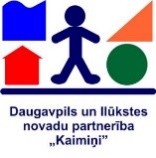 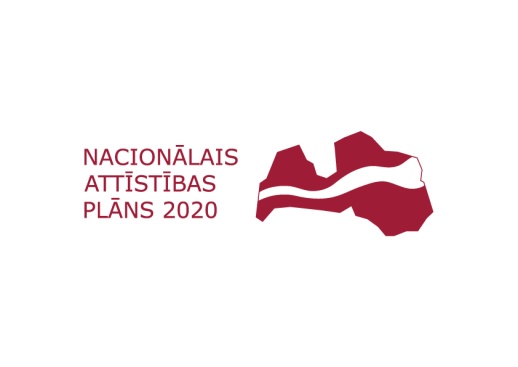 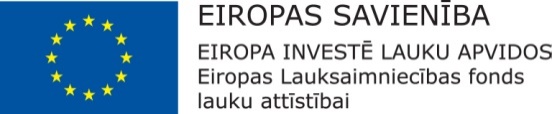 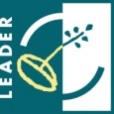 Termiņš, kad tiks uzsākta projektu iesnieguma pieņemšanaTiek izsludināta projektu pieteikumu pieņemšanas 11.kārta Latvijas Lauku attīstības programmas 2014.-2020.gadam pasākuma „Atbalsts LEADER vietējai attīstībai (sabiedrības virzīta vietējā attīstība)” apakšpasākumā „Darbību īstenošana saskaņā ar SVVA stratēģiju” Rīcībai 2.1.Projektu pieteikumu pieņemšana no 10.01.2022-10.02.2022Sludinājuma kopsumma M2 Vietas potenciāla attīstība, kvalitatīvas dzīves vides nodrošināšana, dabas un kultūras resursu saglabāšana un ilgtspējīga izmantošana 319 750,57 EURProjektu  īstenošanas termiņšViens gads no Lauku atbalsta dienesta lēmuma pieņemšanas par projekta iesnieguma apstiprināšanu. Ja projektā paredzēta attiecināmo izmaksu pozīcija “Ar projektu saistītā personāla atalgojuma un darbības nodrošināšana” izmaksas, kas nepārsniedz 15% no projekta kopējās attiecināmo izmaksu summas, kā arī būvniecības un labiekārtošanas projektiem  – divi gadi no Lauku atbalsta dienesta lēmuma pieņemšanas par projekta iesnieguma apstiprināšanu.Vietējās rīcības grupas nosaukums un adreseBiedrība “Daugavpils un Ilūkstes novadu partnerība “Kaimiņi”Sēlijas iela 25, 305.kab. Daugavpils KontaktinformācijaInga KrekeleTālr. 29184640e-pasts: inga.krekele@gmail.com Projekti iesniegšanaProjekta iesniegumus elektroniskā dokumenta formā var iesniegt Lauku atbalsta dienesta Elektroniskās pieteikšanās sistēmā https://eps.lad.gov.lv/login Rīcība 2.1. Atbalsts iniciatīvām, kuras vērstas uz efektīvu un ilgtspējīgu dabas un kultūras resursu izmantošanu lauku sabiedrības dzīves standartu paaugstināšanaiRīcībā pieejamais finansējums 319 750,57 EUR Apbalsta apmērs  līdz EUR 50 000,00;Atbalsta intensitāte 90%Atbilstošā MK Noteikumu Nr.590 5.punktā minētā darbība 5.2.punktu “Vietas potenciāla attīstības iniciatīvas”Rīcība ir īstenojama VRG darbības teritorijā – Daugavpils novadā un Ilūkstes novadā Rīcība ir vērsta arī uz sociāli mazaizsargāto personu iesaisti (t.sk. palielina jauniešu (vecumā līdz 30 gadiem) un sociālās atstumtības riska grupu iespējas iekļauties darba tirgū) : Sabiedrības iesaistīšanas dzīves vides/ vietas potenciāla uzlabošanai atbalstāmas darbības: trenažieru, sporta inventāra iegāde un uzstādīšana, kā arī telpu vai teritorijas, kur uzstādīts aprīkojums labiekārtošana, rekonstrukcija;brīvā laika pavadīšanas aktivitātei nepieciešamā inventāra iegāde un uzstādīšana, kā arī telpu vai teritorijas, kur atrodas inventārs, labiekārtošana, rekonstrukcija;rotaļu un spēļu laukumu izveide vai uzlabošana (t.sk. teritorijas labiekārtošana), sevišķi teritorijās, kurās netika iesniegti projekti iepriekšējā plānošanas periodā;pamatlīdzekļi, telpu rekonstrukcija (t.sk. teritorijas labiekārtošana) interešu klubiņu izveidei vai to darbības dažādošanai; pamatlīdzekļi, telpu rekonstrukcija (t.sk. teritorijas labiekārtošana) organizācijām, kas nodrošina sabiedriskās brīvā laika pavadīšanas aktivitātes, to darbības dažādošanai;tautas tērpu, mūzikas instrumentu, aprīkojuma un citu pamatlīdzekļu iegāde sabiedrisko kultūras pasākumu dažādošanai,sabiedrisko kultūras aktivitāšu norises vietu celtniecība, rekonstrukcija vai labiekārtošana;dabas un kultūras objektu un tai piegulošo teritoriju labiekārtošana;pamatlīdzekļi, telpu rekonstrukcija (t.sk. teritorijas labiekārtošana) organizācijām, kas nodrošina kultūras un vides aizsardzības aktivitātes, to darbības dažādošanai;atpūtas vietu izveide un labiekārtošanadabas un kultūras objektu, kas veicina tūrisma attīstību izveide un labiekārtošana Medību saimniecības attīstīšana, kā arī ar medībām saistīto objektu un infrastruktūras izveidošana, aprīkojuma iegāde; citi risinājumi, kas atbilst rīcības mērķim un saistošajiem normatīvajiem aktiem.Rīcība ir īstenojama VRG darbības teritorijā – Daugavpils novadā un Ilūkstes novadā Rīcība ir vērsta arī uz sociāli mazaizsargāto personu iesaisti (t.sk. palielina jauniešu (vecumā līdz 30 gadiem) un sociālās atstumtības riska grupu iespējas iekļauties darba tirgū) : Sabiedrības iesaistīšanas dzīves vides/ vietas potenciāla uzlabošanai atbalstāmas darbības: trenažieru, sporta inventāra iegāde un uzstādīšana, kā arī telpu vai teritorijas, kur uzstādīts aprīkojums labiekārtošana, rekonstrukcija;brīvā laika pavadīšanas aktivitātei nepieciešamā inventāra iegāde un uzstādīšana, kā arī telpu vai teritorijas, kur atrodas inventārs, labiekārtošana, rekonstrukcija;rotaļu un spēļu laukumu izveide vai uzlabošana (t.sk. teritorijas labiekārtošana), sevišķi teritorijās, kurās netika iesniegti projekti iepriekšējā plānošanas periodā;pamatlīdzekļi, telpu rekonstrukcija (t.sk. teritorijas labiekārtošana) interešu klubiņu izveidei vai to darbības dažādošanai; pamatlīdzekļi, telpu rekonstrukcija (t.sk. teritorijas labiekārtošana) organizācijām, kas nodrošina sabiedriskās brīvā laika pavadīšanas aktivitātes, to darbības dažādošanai;tautas tērpu, mūzikas instrumentu, aprīkojuma un citu pamatlīdzekļu iegāde sabiedrisko kultūras pasākumu dažādošanai,sabiedrisko kultūras aktivitāšu norises vietu celtniecība, rekonstrukcija vai labiekārtošana;dabas un kultūras objektu un tai piegulošo teritoriju labiekārtošana;pamatlīdzekļi, telpu rekonstrukcija (t.sk. teritorijas labiekārtošana) organizācijām, kas nodrošina kultūras un vides aizsardzības aktivitātes, to darbības dažādošanai;atpūtas vietu izveide un labiekārtošanadabas un kultūras objektu, kas veicina tūrisma attīstību izveide un labiekārtošana Medību saimniecības attīstīšana, kā arī ar medībām saistīto objektu un infrastruktūras izveidošana, aprīkojuma iegāde; citi risinājumi, kas atbilst rīcības mērķim un saistošajiem normatīvajiem aktiem.Nr. KritērijsVērtējums Vērtējums Atsauce uz projektuKomentāri Nr. KritērijsJā Nē Atsauce uz projektuKomentāri Ja kādā no šiem kritērijiem tiek saņemts vērtējums “NĒ”, projekts tiek atzīts par stratēģijai neatbilstošu, saņem negatīvu atzinumu un tālāk netiek vērtēts. Ja kādā no šiem kritērijiem tiek saņemts vērtējums “NĒ”, projekts tiek atzīts par stratēģijai neatbilstošu, saņem negatīvu atzinumu un tālāk netiek vērtēts. Ja kādā no šiem kritērijiem tiek saņemts vērtējums “NĒ”, projekts tiek atzīts par stratēģijai neatbilstošu, saņem negatīvu atzinumu un tālāk netiek vērtēts. Ja kādā no šiem kritērijiem tiek saņemts vērtējums “NĒ”, projekts tiek atzīts par stratēģijai neatbilstošu, saņem negatīvu atzinumu un tālāk netiek vērtēts. Ja kādā no šiem kritērijiem tiek saņemts vērtējums “NĒ”, projekts tiek atzīts par stratēģijai neatbilstošu, saņem negatīvu atzinumu un tālāk netiek vērtēts. Ja kādā no šiem kritērijiem tiek saņemts vērtējums “NĒ”, projekts tiek atzīts par stratēģijai neatbilstošu, saņem negatīvu atzinumu un tālāk netiek vērtēts. Projekts ir izstrādāts pamatojoties uz Daugavpils un Ilūkstes novadu partnerības “Kaimiņi” darbības teritorijas sabiedrības virzītas vietējās attīstības stratēģiju un atbilst konkrētās rīcības:  Projekts ir izstrādāts pamatojoties uz Daugavpils un Ilūkstes novadu partnerības “Kaimiņi” darbības teritorijas sabiedrības virzītas vietējās attīstības stratēģiju un atbilst konkrētās rīcības:  Projekts ir izstrādāts pamatojoties uz Daugavpils un Ilūkstes novadu partnerības “Kaimiņi” darbības teritorijas sabiedrības virzītas vietējās attīstības stratēģiju un atbilst konkrētās rīcības:  Projekts ir izstrādāts pamatojoties uz Daugavpils un Ilūkstes novadu partnerības “Kaimiņi” darbības teritorijas sabiedrības virzītas vietējās attīstības stratēģiju un atbilst konkrētās rīcības:  Projekts ir izstrādāts pamatojoties uz Daugavpils un Ilūkstes novadu partnerības “Kaimiņi” darbības teritorijas sabiedrības virzītas vietējās attīstības stratēģiju un atbilst konkrētās rīcības:  Projekts ir izstrādāts pamatojoties uz Daugavpils un Ilūkstes novadu partnerības “Kaimiņi” darbības teritorijas sabiedrības virzītas vietējās attīstības stratēģiju un atbilst konkrētās rīcības:  1.1.Mērķim B.5.1.2.Īstenošanas vietai B.7. Nr. KritērijsSkaidrojums Vērtējums Atsauce uz projektu 2.1. Atbalsta pretendenta iesniegto projekta iesniegumu skaits izsludinātajā projektu konkursa kārtā (konkrētajā rīcībā) Atbalsta pretendents iesniedzis vienu projekta iesniegumu izsludinātajā kārtā (konkrētajā rīcībā) 1VRG administrācijas sniegtā informācija2.1. Atbalsta pretendenta iesniegto projekta iesniegumu skaits izsludinātajā projektu konkursa kārtā (konkrētajā rīcībā) Atbalsta pretendents iesniedzis divus vai vairāk projekta iesniegumus izsludinātajā kārtā (konkrētajā rīcībā)0VRG administrācijas sniegtā informācija2.2.Projekta iesniedzēja kapacitāte Projekta apraksts sniedz pārliecību par atbalsta pretendenta spēju (finanšu un vadības kapacitāti) sasniegt projekta mērķi un rezultātus 2A sadaļa2.2.Projekta iesniedzēja kapacitāte Projekta apraksts sniedz daļēju pārliecību par atbalsta pretendenta spēju (finanšu un vadības kapacitāti) sasniegt projekta mērķi un rezultātus1A sadaļa2.2.Projekta iesniedzēja kapacitāte Projekta apraksts nesniedz pārliecību par atbalsta pretendenta spēju (finanšu un vadības kapacitāti) sasniegt projekta mērķi un rezultātus0A sadaļa2.3.Projekta sagatavotība un pamatojums Projektā skaidri aprakstīta esošā situācija un pamatotas aktivitātes, kā sasniegt plānoto mērķi 2B22.3.Projekta sagatavotība un pamatojums Projektā nepilnīgi aprakstīta esošā situācija un pamatotas aktivitātes, kā sasniegt plānoto mērķi1B22.3.Projekta sagatavotība un pamatojums Nav vai vāji aprakstīta esošā situācija un vai/ aktivitātes, kā sasniegt plānoto mērķi 0B22.4. Mērķis Projekta mērķis ir reāls, sasniedzams, izmērāms konkrētā budžeta, laika un cilvēkresursu ziņā2B12.4. Mērķis Projekta mērķis ir sasniedzams, grūti izmērāms konkrētā budžeta, laika un cilvēkresursu ziņā1B12.4. Mērķis Projekta mērķis ir vispārīgs, nav izmērāms konkrētā budžeta, laika un cilvēkresursu ziņā 0B12.5. Mērķauditorija Skaidri definēta mērķauditorija, tās lielums tiešais labuma guvēju skaits 2B2.52.5. Mērķauditorija Skaidri definēta mērķauditorija, pārspīlēts tās lielums un tiešais labuma guvēju skaits 1B2.52.5. Mērķauditorija Mērķauditorijas apraksts ir vispārīgs, nav identificēti tiešie labuma guvēji 0B2.52.6. Budžets Projekta budžets ir detalizēti atspoguļots, plānotās izmaksas pamatotas un orientētas uz mērķa sasniegšanu 2B8; B9; B102.6. Budžets Projekta budžets atspoguļots nepilnīgi un/vai plānotās izmaksas ir daļēji pamatotas un orientētas uz mērķa sasniegšanu 1B8; B9; B102.6. Budžets Projekta budžets atspoguļots nepilnīgi un/vai plānotās izmaksas nav pamatotas un / vai orientētas uz mērķa sasniegšanu0B8; B9; B102.7.Risku izvērtējums Projekta iesniegumā ir veikts iespējamo risku izvērtējums, izstrādāts pamatots pasākumu plāns identificēto risku novēršanai vai samazināšanai 2B2.62.7.Risku izvērtējums Projekta iesniegumā iespējamo risku izvērtējums veikts nepilnīgi, nav izstrādāts plāns risku novēršanai vai izstrādāts nepilnīgi 1B2.62.7.Risku izvērtējums Projekta iesniegumā nav veikts iespējamo risku izvērtējums 0B2.62.8. Projekta dzīvotspēja un rezultātu izmantošana atbilstoši mērķimProjekta iesniegumā pamatots, kā tiks nodrošināta projekta rezultātu uzturēšana un izmantošana atbilstoši plānotajam mērķim vismaz 5 gadus ( 2 gadus rīcībā 1.3.) pēc projekta īstenošanas 2B22.8. Projekta dzīvotspēja un rezultātu izmantošana atbilstoši mērķimProjekta iesniegumā nepilnīgi pamatots, kā tiks nodrošināta projekta rezultātu uzturēšana un izmantošana atbilstoši plānotajam mērķim vismaz 5 gadus ( 2 gadus rīcībā 1.3.) pēc projekta īstenošanas1B22.8. Projekta dzīvotspēja un rezultātu izmantošana atbilstoši mērķimProjekts nesniedz skaidru priekšstatu par tā ilgtspēju, uzturēšanu un nav pamatots kā tiks nodrošināta projekta rezultātu uzturēšana un izmantošana atbilstoši plānotajam mērķim vismaz 5 gadus (2 gadus rīcībā 1.3.) pēc projekta īstenošanas0B22.9. Projekta idejas novitāte (jauninājums) projekta īstenošanas teritorijāProjekta iesniegumā pamatots, kāpēc projekta ideja ir oriģināla2B22.9. Projekta idejas novitāte (jauninājums) projekta īstenošanas teritorijāProjekta iesniegumā nav pietiekami pamatots, kāpēc projekta ideja ir oriģināla1B22.9. Projekta idejas novitāte (jauninājums) projekta īstenošanas teritorijāProjekta ideja nav oriģināla0B2Nr. KritērijsSkaidrojums Vērtējums Atsauce uz projektu 3.1.Kopienu aktivizēšana Projekts tiks īstenots pagasta teritorijā, kurā iepriekšējā plānošanas periodā neīstenoja nevienu LEADER projektu 1B7VRG datu bāzes informācija 3.1.Kopienu aktivizēšana Projekts tiks īstenots  teritorijā, kurā iepriekšējā plānošanas periodā tika īstenoti LEADER projekti0B7VRG datu bāzes informācija 3.2.Resursu izmantošana Projekts tiek īstenots iepriekšējā plānošanas periodā izveidotās telpās un/vai papildina izveidoto infrastruktūru1B63.2.Resursu izmantošana Projekts nav saistīts ar iepriekšējā plānošanas periodā izveidotām telpās un/vai nepapildina izveidoto infrastruktūru0B63.3. Idejas pamatojums Ir pierādīta apdzīvotās vietas (ciema vai apkaimes) iedzīvotāju (t.sk.sociāli mazaizsargāto grupu) vajadzību apzināšana vai projekta atbilstība vietējās pašvaldības plānošanas dokumentiem (skat. Papildus informāciju)* 1B23.3. Idejas pamatojums Nav pierādīta apdzīvotās vietas (ciema vai apkaimes) iedzīvotāju vajadzību apzināšana vai projekta atbilstība vietējās pašvaldības plānošanas dokumentiem 0B2